Петербургский культурно-образовательный центр «Аничков мост», 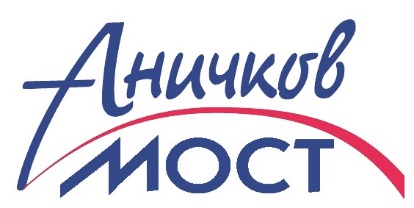 АНО ДПО «Аничков мост» Проводят для специалистов и педагогов ДОО вебинарыРасписание вебинаров на март-апрель 2017 г.Запись на сайте http://anichkov.edu.ru/vebinary, по эл почте: webinar.anichkov@gmail.com,или по телефону: +7(952) 204-46-60ДатаВремяТема вебинараВедущий18 марта 11-00 Ресурсы и сервисы интернета в деятельности педагога ДОГорюнова Марина Александровна зав. кафедрой математики, информатики и ИКТ ГАОУ ДПО "ЛОИРО", к.п.н., доцент.19 марта 14-30 Восстановление эмоционального здоровья детей через семейные праздники в детском саду Коваленко Татьяна Владиславовнакоординатор региональной программы СИНДИ-ВОЗ СЗГМУ им. И.И. Мечникова «К здоровой семье через детский сад» , врач-невролог.25 марта11-00 Шумовой оркестр в детском саду: музыкально-исполнительские возможностиРытов Дмитрий АнатольевичК.п.н., доцент кафедры народных инструментов Санкт-Петербургского государственного института культуры, лауреат Премии Президента Российской Федерации, заслуженный работник культуры РФ.26 марта11-00 Особенности образования детей с ОВЗ в ДОМаралова Екатерина Александровнадоктор педагогических наук, профессор кафедры технологии и методики обучения и воспитания Новгородского института развития образования, член Ассоциации профессоров славянских стран.1 апреля11-00 Художественно-эстетическая деятельность детей дошкольного возраста в условиях реализации ФГОСЖукова Оксана Геннадиевнак.п.н., доцент, специалист в области дошкольной педагогики и психологи. 8 апреля 11-00 Развивающая среда для всех: как обеспечить благополучие и развитие детей с ОВЗ в ДОУ. Маралова Екатерина Александровнадоктор педагогических наук, профессор кафедры технологии и методики обучения и воспитания Новгородского института развития образования, член Ассоциации профессоров славянских стран.9 апреля11-00 Музыкально-ритмическое воспитание детей в условиях детского сада: современные подходы в контексте ФГОС ДО и по программе «Ритмическая мозаика»Буренина Анна Иосифовнак.п.н, доцент, главный редактор журнала «Музыкальная палитра», директор АНО ДПО «Аничков мост»15 апреля11-00 Способы организации взаимодействия с коллегами  и родителями средствами интернета (электронная почта, документооборот, сайт ОО)Горюнова Марина Александровна зав. кафедрой математики, информатики и ИКТ ГАОУ ДПО "ЛОИРО", к.п.н., доцент16 апреля11-00 Моделирование музыкально-ритмического репертуара для детей дошкольного возраста по программе «Ритмическая мозаика»Буренина Анна Иосифовнак.п.н, доцент, главный редактор журнала «Музыкальная палитра», директор АНО ДПО «Аничков мост»